Shevtsov PavloExperience:Position applied for: 2nd OfficerDate of birth: 31.10.1985 (age: 32)Citizenship: UkraineResidence permit in Ukraine: NoCountry of residence: UkraineCity of residence: SevastopolPermanent address: B.Mikhailova 3-a/61Contact Tel. No: +38 (099) 121-58-21E-Mail: stani.ecvilebrium@mail.ruU.S. visa: NoE.U. visa: NoUkrainian biometric international passport: Not specifiedDate available from: 20.11.2013English knowledge: GoodMinimum salary: 3500 $ per month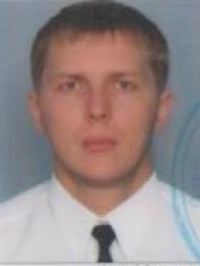 PositionFrom / ToVessel nameVessel typeDWTMEBHPFlagShipownerCrewing2nd Officer02.10.2012-09.02.2013Almeda StarRefrigerator11056-BahamaStarreefers Poland2nd Officer17.02.2012-12.06.2012Almeda StarRefrigerator11056-BahamaStarreefers Poland3rd Officer14.08.2011-09.01.2012Honduras StarRefrigerator10658-LiberiaStarreefers Poland3rd Officer22.09.2010-22.03.2011Canarian ReeferRefrigerator6989-PanamaLaskaridis&mdash;3rd Officer11.12.2009-18.05.2010EurofrostRefrigerator6989-PanamaLaskaridis&mdash;3rd Officer22.09.2008-23.03.2009Saronic BreezeRefrigerator6989-PanamaLaskaridis&mdash;